Оригинал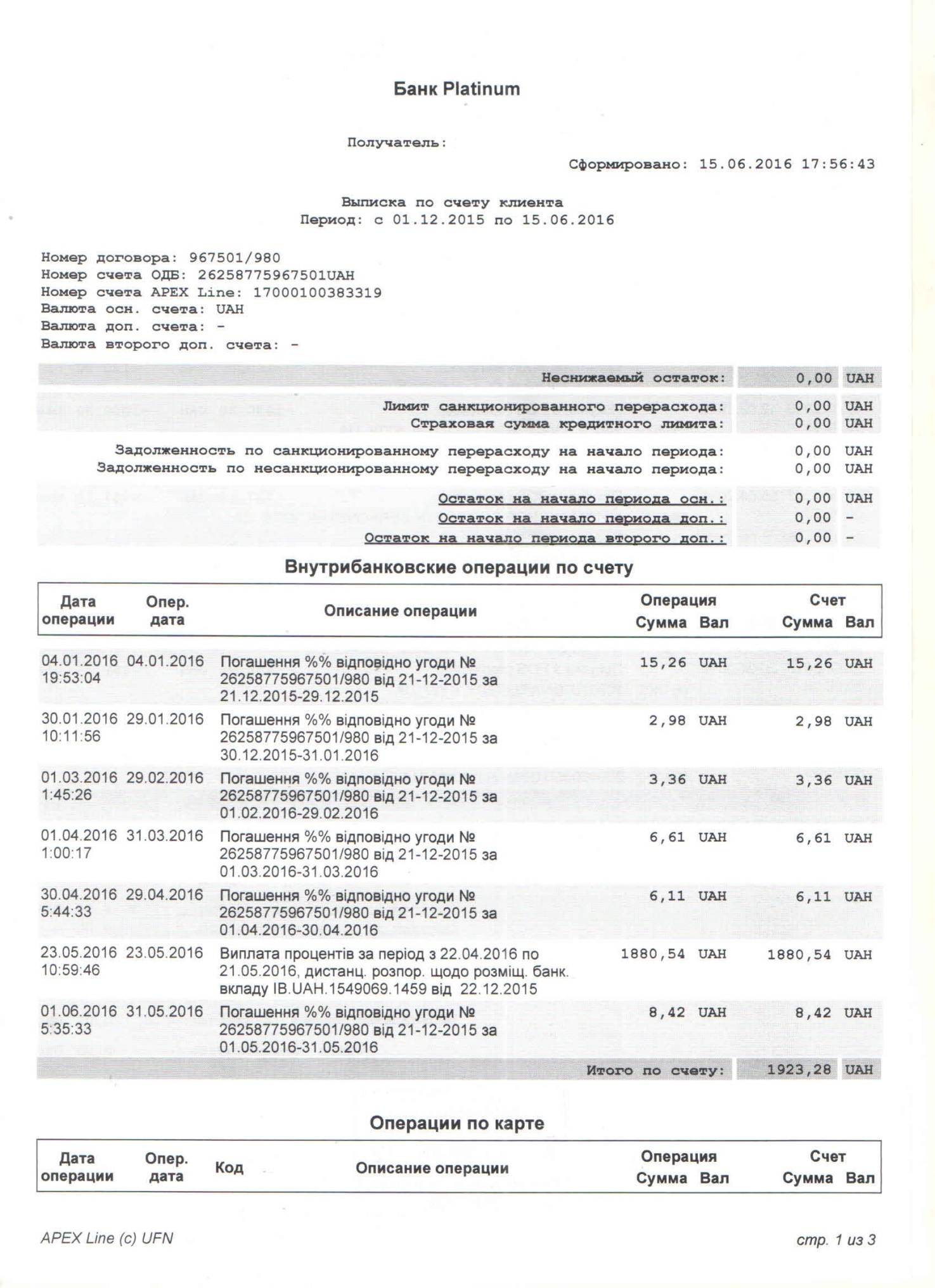 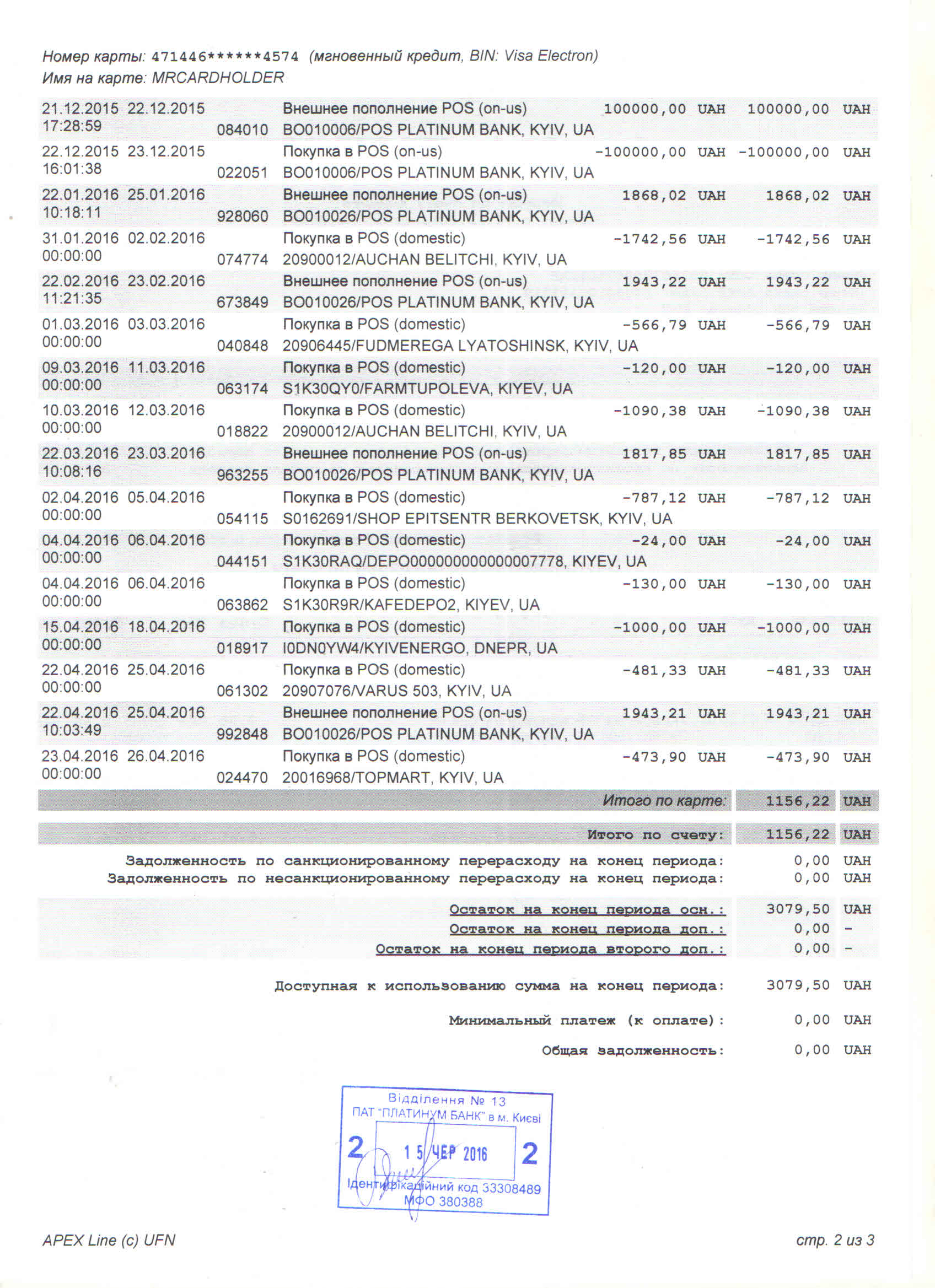 ПереводPlatinum BankRecipient: Formed on: 15.06.2016 17:56:43Personal account statementPeriod: from 01.12.2015 to 15.06.2016Agreement number: 967501/980OBD account number: 26258775967501UAHAPEX Line account number: 17000100383319Key account currency: UAHAuxiliary account currency: - Second auxiliary account currency: - Intrabank account transactionsCredit card transactionsAPEX Line (c)UFN										pp. 1 from 3Credit card number: 471446******4574 (immediate credit, BIN: Visa Electron)Name on the card: MRCARDHOLDERBank’s seal APEX Line (c)UFN										pp. 2 from 3Permanent balance:0.00UAHAuthorized overdraft limit:0.00UAHLending limit insurance sum:0.00UAHAuthorized overdraft opening debt:0.00UAHUnauthorized overdraft opening debt:0.00UAHKey beginning balance:0.00UAHAuxiliary beginning balance:0.00Second auxiliary beginning balance:0.00Date of transactionTransaction dateTransaction descriptionTransactionTransactionAccountAccountDate of transactionTransaction dateTransaction descriptionSumCurrencySumCurrency04.01.201619:53:0404.01.2016Repayment of interest according to agreement # 26258775967501/980 dd 21-12-2015 for21.12.2015–29.12.201515.26UAH15.26UAH30.01.201610:11:5629.01.2016Repayment of interest according to agreement # 26258775967501/980 dd 21-12-2015 for30.12.2015–31.01.20162.98UAH2.98UAH01.03.20161:45:2629.02.2016Repayment of interest according to agreement # 26258775967501/980 dd 21-12-2015 for01.02.2016–29.02.20163.36UAH3.36UAH01.04.20161:00:1731.03.2016Repayment of interest according to agreement # 26258775967501/980 dd 21-12-2015 for01.02.2016–29.02.20166.61UAH6.61UAH30.04.20165:44:3329.04.2016Repayment of interest according to agreement # 26258775967501/980 dd 21-12-2015 for01.04.2016–30.04.20166.11UAH6.11UAH23.05.201610:59:4623.05.2016Interest payment for the period from 22.04.2016 to 21.05.2016 distantly settled according to bank deposit IB.UAH.1549069.1459 dd 22.12.20151880.54UAH1880.54UAH01.06.20165:35:3331.05.2016Repayment of interest according to agreement # 26258775967501/980 dd 21-12-2015 for01.05.2016–31.05.20168.42UAH8.42UAHSum-totalSum-totalSum-totalSum-totalSum-total1923.28UAHDate of transactionTransaction dateCodeTransaction descriptionTransactionTransactionAccountAccountDate of transactionTransaction dateCodeTransaction descriptionSumCurrencySumCurrency21.12.201517:28:5921.12.201517:28:5922.12.2015084010External payment POS (on-us)BO010006/POS PLATINUM BANK, KYIV,UA100000.00  UAH  UAH100000.00100000.00100000.00UAHUAHUAH22.12.201516:01:3822.12.201516:01:3823.12.2015022051Buy in POS (on-us)BO010006/POS PLATINUM BANK, KYIV,UA-100000.00   UAH  UAH-100000.00-100000.00-100000.00UAHUAHUAH22.01.201610:18:1122.01.201610:18:1125.01.2016928060External payment POS (on-us)BO010026/POS PLATINUM BANK, KYIV,UA1868.02  UAH  UAH1868.021868.021868.02UAHUAHUAH31.01.201600:00:0031.01.201600:00:0002.02.2016074774Buy in POS (domestic)20900012/AUCHAN BELITCHI, KYIV,UA-1742.56  UAH  UAH-1742.56-1742.56-1742.56UAHUAHUAH22.02.201611:21:3522.02.201611:21:3523.02.2016673849External payment POS (on-us)BO010026/POS PLATINUM BANK, KYIV,UA1943.22  UAH  UAH1943.221943.221943.22UAHUAHUAH01.03.201600:00:0001.03.201600:00:0003.03.2016040848Buy in POS (on-us)20906445/FUDMEREGA LYATOSHINSK, KYIV,UA-566.79  UAH  UAH-566.79-566.79-566.79UAHUAHUAH09.03.201600:00:0009.03.201600:00:0011.03.2016063174Buy in POS (on-us)S1K30QY0, FARMTUPOLEVA, KYIV,UA120.00  UAH  UAH120.00120.00120.00UAHUAHUAH10.03.201600:00:0010.03.201600:00:0012.03.2016018882Buy in POS (domestic)20900012/AUCHAN BELITCHI, KYIV,UA-1090.38  UAH  UAH-1090.38-1090.38-1090.38UAHUAHUAH22.03.201610:08:1622.03.201610:08:1623.03.2016963255External payment POS (on-us)BO010026/POS PLATINUM BANK, KYIV,UA1817.85  UAH  UAH1817.851817.851817.85UAHUAHUAH02.04.201600:00:0002.04.201600:00:0005.04.2016054115Buy in POS (domestic)S0162691/SHOP EPITSENTR BERKOVETSK, KYIV,UA-787.12  UAH  UAH-787.12-787.12-787.12UAHUAHUAH04.04.201600:00:0004.04.201600:00:0006.04.2016044151Buy in POS (domestic)S1K30RAQ/DEPO000000000000007778, KYIV,UA-24.00  UAH  UAH-24.00-24.00-24.00UAHUAHUAH04.04.201600:00:0004.04.201600:00:0006.04.2016063862Buy in POS (domestic)S1K30R9R/KAFEDEPO2, KYIV, UA-130.00  UAH  UAH-130.00-130.00-130.00UAHUAHUAH15.04.201600:00:0015.04.201600:00:0018.04.2016018917Buy in POS (domestic)I0DN0YW4/KYIVENERGO, DNEPR, UA-1000.00  UAH  UAH-1000.00-1000.00-1000.00UAHUAHUAH22.04.201600:00:0022.04.201600:00:0025.04.2016061302Buy in POS (domestic)20907076/VARUS 503, KYIV, UA-481.33  UAH  UAH-481.33-481.33-481.33UAHUAHUAH22.04.201610:03:4922.04.201610:03:4925.04.2016992848External payment POS (on-us)BO010026/POS PLATINUM BANK, KYIV,UA1943.21  UAH  UAH1943.211943.211943.21UAHUAHUAH23.04.201600:00:0023.04.201600:00:0026.04.2016024470Buy in POS (domestic)20016968/TOPMART, KYIV, UA-473.90  UAH  UAH-473.90-473.90-473.90UAHUAHUAHSum-total on card Sum-total on card Sum-total on card Sum-total on card Sum-total on card Sum-total on card Sum-total on card 1156.221156.221156.22UAHUAHUAHSum-total on accountSum-total on accountSum-total on accountSum-total on accountSum-total on accountSum-total on accountSum-total on account1156.221156.221156.22UAHUAHUAHAuthorized overdraft closing debt:Authorized overdraft closing debt:Authorized overdraft closing debt:Authorized overdraft closing debt:Authorized overdraft closing debt:Authorized overdraft closing debt:Authorized overdraft closing debt:Authorized overdraft closing debt:0.000.000.00UAHUAHUAHUnauthorized overdraft closing debt:Unauthorized overdraft closing debt:Unauthorized overdraft closing debt:Unauthorized overdraft closing debt:Unauthorized overdraft closing debt:Unauthorized overdraft closing debt:Unauthorized overdraft closing debt:Unauthorized overdraft closing debt:0.000.000.00UAHUAHUAHKey ending balance:Key ending balance:Key ending balance:Key ending balance:Key ending balance:Key ending balance:Key ending balance:Key ending balance:3079.503079.503079.50UAHUAHUAHAuxiliary ending balance:Auxiliary ending balance:Auxiliary ending balance:Auxiliary ending balance:Auxiliary ending balance:Auxiliary ending balance:Auxiliary ending balance:Auxiliary ending balance:0.000.000.00Second auxiliary ending balance:Second auxiliary ending balance:Second auxiliary ending balance:Second auxiliary ending balance:Second auxiliary ending balance:Second auxiliary ending balance:Second auxiliary ending balance:Second auxiliary ending balance:0.000.000.00Sum available for using at the ending balance:Sum available for using at the ending balance:Sum available for using at the ending balance:Sum available for using at the ending balance:Sum available for using at the ending balance:Sum available for using at the ending balance:Sum available for using at the ending balance:Sum available for using at the ending balance:3079.503079.503079.50UAHUAHUAHMinimum payment:Minimum payment:Minimum payment:Minimum payment:Minimum payment:Minimum payment:Minimum payment:Minimum payment:0.000.000.00UAHUAHUAHGeneral debt:General debt:General debt:General debt:General debt:General debt:General debt:General debt:0.000.000.00UAHUAHUAHBrunch No. 13Pt “PLATINUM BANK” in Kyiv215 Jun 2016Identification code 33308489MFO 380388/signed/